COMPTE RENDU DE LA REUNION CLUB DE LECTUREDu 15 mars 2024Rappel des dates de la saison :5 avril : livre à lire : La vie heureuse de David Foenkinos24 mai : livre à lire : La prise du diable de Lina Wolff14 juinATTENTION : la date de la réunion de MAI a changé, nous nous retrouverons le 24.Marie nous présente les actualités de la médiathèque :Expo sur les mangas et les BD en libre accès, jusqu’au samedi 13 avril.Cinéma des années 30 : Le Quai des Brumes, le jeudi 4 avril à 20 h 30 avec Jehanne Brechet-Bouix.Dans le cadre de la Comédie du Livre, la médiathèque reçoit Lina Wolff le 17 mai à 19 h.Nous échangeons sur Nos cœurs disparus de Céleste Ng.Les USA. Période non définie. Une famille mixte, elle d’origine chinoise, lui américain de souche, 1 enfant. Intellectuels. Elle écrit de la poésie. 10 premières années heureuses. Puis grave crise économique. La chine est considérée comme responsable. Nouvelle loi : le PACT (Preserving American Culture and Traditions Act) => méfiance, mise à l’écart des personnes d’origine asiatique, enlèvement d’enfants « pour les sauvegarder de mauvaises influences ». Globalement, le livre a bien plu. Au début, on ne sait pas si c’est une fiction, on ne situe pas l’action. La 1ère partie est très touchante, tendre. La relation très forte entre le père et le fils est très bien décrite. La 2ème partie, recherche de sa mère par l’enfant, a paru moins crédible à certaines. C’est une sorte de conte, qui paraît impossible dans le contexte.Il n’y a pas de violence, même si la résistance existe (importance des mots et de la poésie) et se bat pour retrouver les enfants volés.Très inquiétant pour l’avenir.BELLE LECTURE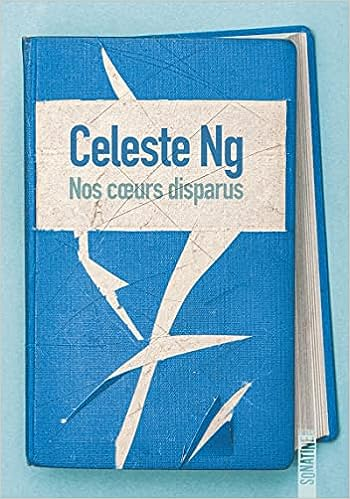 